Merchant Information for Gift Certificates:The AbbyColby Crossings Chamber of Commerce would like to remind all merchants of our policies for cashing gift certificate checks.  Attached is a sample copy of a gift certificate check. –Please process this gift certificate as a check when making your bank deposit. –The entire amount of the gift certificate must be used at once. –If they do not purchase enough product/services to spend the entire amount, please issue the balance back in the form of a gift certificate/gift card to be used at your business. We strongly encourage the customer to spend the entire amount at one time. –If you have any questions, please contact the chamber office at 715-223-8509.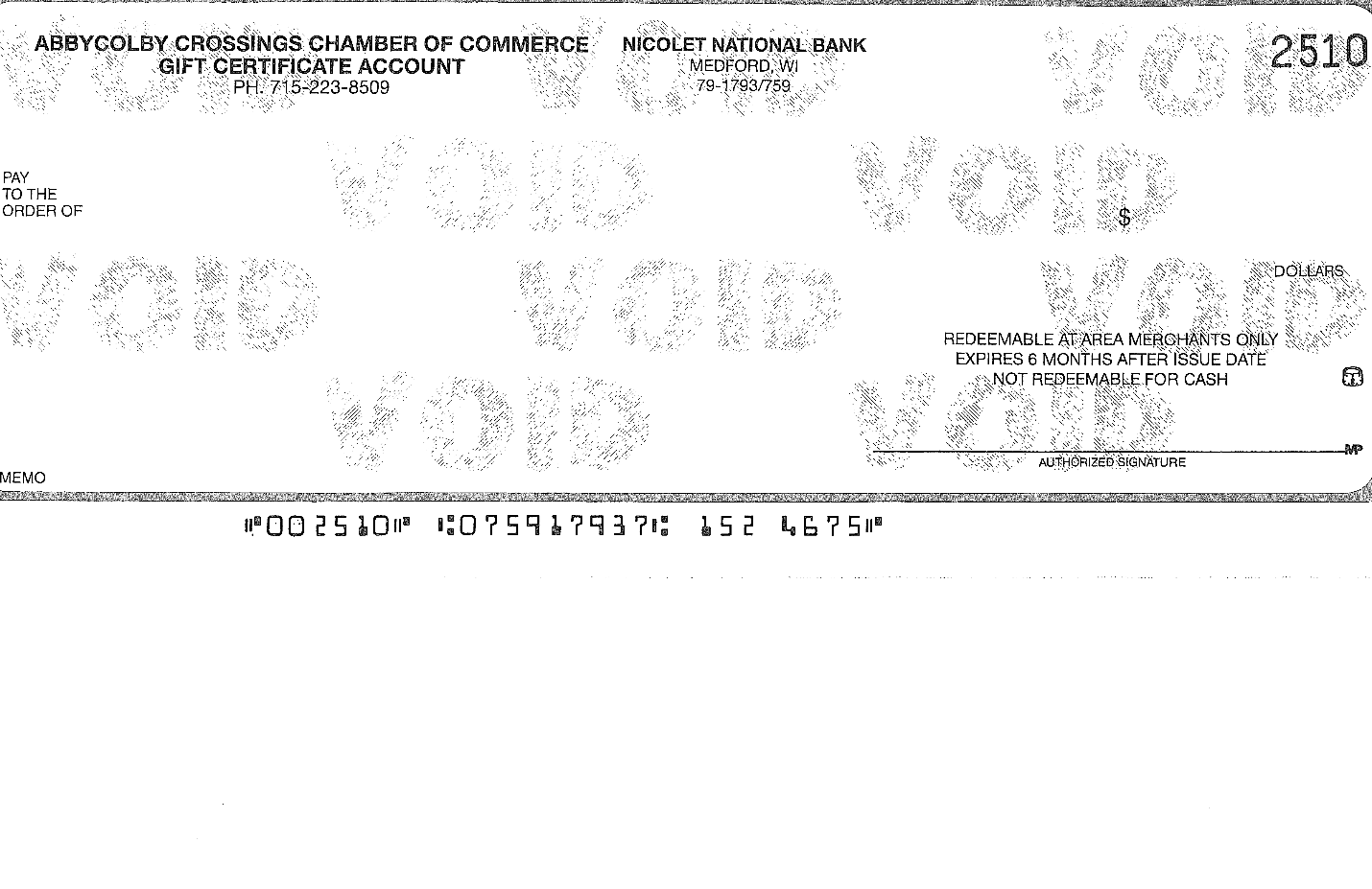 